Психолого-педагогическое сопровождение образовательного процесса в дистанционной форме: обзор онлайн-платформ и сервисов.Выступление на семинаре-практикуме для специалистов образовательных организаций г. Тамбова 15.10.2020 Шелпакова А.Г.педагог-психолог МАОУ «Гимназия № 7 имени святителя Питирима, епископа Тамбовского»г. ТамбовВыбор образовательной платформы зависит от количества детей и формы проведения занятия (онлайн или офлайн).Разберем более подробно платформы, позволяющие провести занятия с детьми в онлайн и офлайн режиме:VK- life (прямые эфиры),Instagram (прямые эфиры + 2 лектора),Zoom (не нужна регистрация, вход по ссылке, 40 минут бесплатно),Skype,WhatsApp.Вконтакте, является одной из самых популярных социальных сетей среди молодежи, именно поэтому, не возникает сложностей с использованием платформы, так как учащиеся на ней уже зарегистрированы. Чтобы создать прямую трансляцию с компьютера, нужно открыть полную версию ВКонтакте и перейти в раздел «Видеозаписи» нужной страницы или сообщества. После этого нужно нажать на кнопку «Трансляция» в правом верхнем углу страницы и далее следовать подсказкам на экране (обратите внимание на слайд, более подробно показываю значки на скриншотах).В прямом эфире Вконтакте вы можете:Проводить родительские собрания,Занятия (групповые и индивидуальные),Консультации.Есть существенный минус у данной платформы, ответную реакцию вы можете увидеть только в чате, а также проконтролировать заинтересованность ребенка в занятии невозможно [1]. Instagram, аналогично является одной из самых популярных социальных сетей, алгоритм работы на данной платформе похож на, алгоритм работы Вконтакте. Вы можете провести прямой эфир длительностью до часа и пообщаться с обучающимися в режиме реального времени. После окончания прямой эфир пропадет из приложения, если вы не разместите его повтор в IGTV.Запуск прямого эфира в приложении Instagram:Нажмите значок  в левом верхнем углу Ленты или проведите вправо в любой ее части.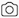 Нажмите Прямой эфир в нижней части экрана, а затем - .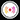 В верхней части экрана показывается количество зрителей, а в нижней - комментарии.Чтобы добавить комментарий, нажмите Комментарий в нижней части экрана.Чтобы закрепить комментарий вверху для зрителей, нажмите на него и выберите прикрепить комментарий.Чтобы закончить эфир, нажмите «Завершить» в правом верхнем углу экрана, а затем подтвердите действие. Теперь нажмите  в левом верхнем углу, чтобы сохранить прямой эфир в фотопленку или поделиться им в IGTV.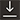 В фотопленке сохраняется только видео, но не комментарии, просмотры и отметки «Нравится». Сохранение прямого эфира на телефон может занять некоторое время, особенно если он длинный [2].Минусы данной платформы аналогичны, минусам социальной сети Вконтакте.С помощью Zoom удобно организовывать видеоконференции, а все базовые функции доступны совершенно бесплатно и без регистрации. Пошаговое руководство:Скачайте актуальную версию программы.Сохраните и потом откройте ZoomInstaller.exe.Подождите некоторое время, пока распаковка файлов не завершится.В результате программа самостоятельно запустится.У Zoom также присутствует веб-версия, которая работает через браузер и не требует установки, но для нее обязательно наличие своего аккаунта. Все основные возможности в ней присутствуют, то есть подключаться к конференциям и создавать свои пользователь сможет без проблем. Существует мобильное приложение Зум для двух платформ: Android и iOS. В первом случае ее получится установить через магазин «Play Маркет», во втором – через магазин App Store.Создание учетной записи:Регистрация аккаунта требуется далеко не во всех случаях. Например, если вам нужно только подключиться к конференции, то эта процедура совсем ни к чему, достаточно только установить программу. А вот для организации своих видео встреч создавать учетную запись все же придется.Вкратце разберем эту процедуру:Перейдите на страницу регистрации.Выберите здесь дату рождения (данные нужны для проверки возраста) и кликните на «Продолжить».Теперь укажите собственный email-ящик, к которому у вас есть доступ.А в поле ниже – символы с картинки.Нажмите на кнопку «Регистрация».Теперь перейдите к своей почте и откройте новое письмо.В нем кликните по опции активации.Откроется страница с вопросом на английском. Выберите ответ «Нет» и продолжите.Заполните недостающие данные: имя с фамилией, а также пароль для входа.Нажмите на кнопку «Продолжить».Теперь войдите в только что созданную учетную запись на нужном устройстве.Самое время поговорить о том, как стать участником онлайн-встречи. И тут есть два варианта. Проще всего, если вам отправили ссылку на подключение. В таком случае откройте ее в любом веб-браузере, согласитесь с запуском программы Zoom Meetings и укажите дополнительную информацию, если это потребуется.Второй вариант уже не такой удобный, и вам нужно знать как минимум идентификатор встречи. В главном окне Зума нажмите на кнопку «Войти» или «Войти в конференцию». В верхнем поле укажите тот самый идентификатор встречи, а ниже – свой никнейм. По желанию отключите микрофон и камеру, затем их можно будет вернуть. И теперь кликните на «Войти».А вот организация собственной онлайн-встречи – уже несколько другой процесс, требующий более ответственного подхода. Сначала организатору нужно настроить и запланировать конференцию. Желательно заранее разослать приглашения участникам, запустить ее и напомнить всем подключиться. Потому данная задача разобрана в отдельном материале.Для начала стоит выполнить небольшую настройку:В главном окошке Зума перейдите ко вкладке «Конференции».Откройте раздел «Предстоящие».Нажмите на кнопку «Изменить».Идентификатор можно редактировать только на платном аккаунте.По желанию отключите пароль для входа или же установите собственный.В графе «Видеоизображение» настройте видимость камеры организатора и других участников. В ходе общения ее все равно можно в любой момент включить или убрать.В графе «Звук» лучше всего выбрать режим «Звук телефона и компьютера», чтобы пользователи сразу же друг друга слышали.Теперь нажмите на пункт «Расширенные параметры». Опция «Вкл. зал ожидания» нужна для того, чтобы человек не мог войти в конференцию без разрешения организатора (даже по ссылке). То есть сначала он помещается в зал ожидания.Остается три опции:«Включить вход раньше…» – полезно, когда встреча планируется заранее.«Выключать звук участников…» – при подключении пользователь должен сам активировать свой микрофон, иначе его не будет слышно.«Автоматически записывать…» – разговор будет записываться на компьютере. По умолчанию он сохраняется в каталог «Документы», папку Zoom.Для применения параметров нажмите «Сохранить».А для запуска нажмите на саму кнопку «Новая конференция». Когда видеоконференция будет создана, вам остается добавить в нее новых участников. Удобнее всего это сделать, если отправить каждому человеку ссылку с приглашением. Но он может и сам присоединиться, если будет знать идентификатор встречи и пароль.Участники могут выводить на экран запущенные программы, презентации, документы для совместной работы и.т.д. Все эти возможности доступны на базовом тарифе и даже совсем без регистрации.Организатор сначала должен разрешить демонстрацию. Для этого ему следует:Навести курсор мыши на окно с видеоконференцией.Кликнуть на значок в виде стрелочки рядом с кнопкой начала демонстрации.Выбрать режим «Несколько участников могут осуществлять…» [3].Skype, предоставляет возможность группового и индивидуального звонка. Существуют ограничения: Участников должно быть не более 25.Также есть ограничения и на время беседы - 100 часов в месяц, не более 10 часов в день и не более 4 часов на каждый отдельный сеанс видео связи. После того, как отведенное время подойдет к концу – видео беседа трансформируется в голосовую.Инструкция:Перейдем к тому, как в Скайпе позвонить нескольким людям?Выберите первого участника, отыскав его в списке контактов или воспользовавшись строкой поиска.Нажмите кнопку «Видеозвонок».Теперь добавь остальных участников группу, нажав на значок «Плюс» или три точки на Андроид устройствах [4].WhatsApp мессенджер, который позволяет работать в маленьких группах или индивидуально с использованием видео связи. С помощью видеочата в «WhatsApp» могут общаться до восьми пользователей, включая того, кто создал конференцию. Раньше было до 4х человек, а с 15 июня 2020 года руководство приняло решение об увеличении.Чтобы создать видеочат, нужно выполнить следующие шаги:Выберите человека, которого хотите первым подключить к конференции. Это можно сделать через чат, группу или список контактов.Позвоните пользователю, нажав иконку с изображением трубки для аудиозвонка или камеры для видеозвонка.После подключения первого участника нажмите на значок аватара со знаком «+» в верхнем правом углу экрана.Из появившегося списка контактов выберите других пользователей для группового звонка и дождитесь, пока они присоединяться к беседе [5].Офлайн психолого-педагогическое сопровождение образовательного процесса, возможно благодаря следующим платформам:Социальные сети (Вконтакте, одноклассники, инстаграм и.т.д.),Мессенджеры (WhatsApp, Viber),Сайт дневник.ру,Почта (mail.ru, mail.yandex.ru и.т.д.).На этих платформах вы можете обмениваться документами, заданиями и рекомендациями со всеми участниками образовательного процесса, с помощью групп, чатов, индивидуальных писем, голосовых звонков.Таким образом, мы рассмотрели самые доступные и распространенные онлайн платформы, позволяющие нам реализовывать психолого-педагогическое сопровождение образовательного процесса. Список использованных источниковЭлектронный ресурс: Как провести прямую трансляцию Вконтакте с компьютера? [https://livedune.ru/blog/pryamaya_translyaciya_vkontakte_s_kompyutera].Электронный ресурс: Как сделать прямой эфир в Instagram? [https://ichip.ru/sovety/kak-sdelat-pryamojj-ehfir-v-instagram-310382].Электронный ресурс:  Zoom: установка, настройка, создание конференции и работа: [https://postium.ru/kak-polzovatsya-zoom-konferenciya/].Электронный ресурс: Как начать использовать Skype? [https://support.skype.com/ru/faq/fa11098/kak-nachat-ispol-zovat-skype].Электронный ресурс:  Начало работы в WhatsApp. [https://www.whatsapp.com/coronavirus/get-started/?lang=ru]. 